​ 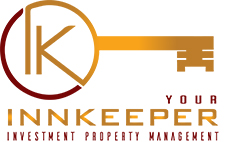 Here’s our list of recommended rental property furniture and supplies:BedroomsBed(s).Clean bed linen x2 sets per bed (consider different season linen).Sufficient pillows for the number of guests staying.Extra blankets.Bedside table(s).Reading lamp(s).Full-length mirror.Alarm clock/wall clock.Window curtains or blinds for privacy.Sufficient closet space with sturdy hangers.BathroomsQuality bath, hand towels and face washers. At least x2 of each per guest.Toilet paper.Hand soap and moisturiser.Shampoo and conditioner.Hair dryer.Kitchen and DiningPots, pans, and cooking utensils.Coffee and tea making facilities and supplies.Kettle and toaster.Enough plates, glasses, and eating utensils for the number of guests you host.Tea towels, paper towel and serviettes.Basic pantry items, including sugar, salt, pepper and oil.Hand soap.Cleaning supplies, including dishwashing liquid, carpet cleaner, all-purpose cleaners, disinfectant and cloths/sponges.Dining room table that seats all your guests.Living RoomComfortable seating for at least the number of guests you host.TV with DVD player (minimum)OtherParking space for at least one car.Vacuum, mop and bucket.Iron and full-size ironing board.A first aid kit.Washer and dryer.Dishwasher.High-speed Internet/NBN.Wireless Thermostat.Lock Box/Smart Lock.Smart TV, Roku, Apple TV.Netflix, Apple TV or similar.